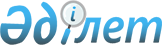 О внесении изменения в постановление акимата области от 24 июня 2015 года № 229 "Об утверждении регламентов государственных услуг в области животноводства"
					
			Утративший силу
			
			
		
					Постановление акимата Актюбинской области от 24 августа 2015 года № 316. Зарегистрировано Департаментом юстиции Актюбинской области 23 сентября 2015 года № 4524. Утратило силу постановлением акимата Актюбинской области от 3 марта 2020 года № 81
      Сноска. Утратило силу постановлением акимата Актюбинской области от 03.03.2020 № 81 (вводится в действие по истечении десяти календарных дней после дня его первого официального опубликования).
      В соответствии со статьей 27 Закона Республики Казахстан от 23 января 2001 года "О местном государственном управлении и самоуправлении в Республике Казахстан" акимат Актюбинской области ПОСТАНОВЛЯЕТ:
      1. Внести в постановление акимата области от 24 июня 2015 года № 229 "Об утверждении регламентов государственных услуг в области животноводства" (зарегистрированное в реестре государственной регистрации нормативных правовых актов № 4442, опубликованное 28 июля 2015 года в газетах "Ақтөбе" и "Актюбинский вестник") следующее изменение:
      в регламенте государственной услуги "Выдача справок о наличии личного подсобного хозяйства", утвержденное вышеуказанным постановлением:
      абзац первый пункта 1 изложить в следующей редакции: 
      "1. Государственная услуга "Выдача справок о наличии личного подсобного хозяйства" (далее – государственная услуга) оказывается акимами города районного значения, сел, сельских округов (далее – услугодатель).".
      2. Государственному учреждению "Управлению сельского хозяйства Актюбинской области" обеспечить размещение настоящего постановления в информационно-правовой системе "Әділет".
      3. Настоящее постановление вводится в действие по истечении десяти календарных дней после дня его первого официального опубликования.
					© 2012. РГП на ПХВ «Институт законодательства и правовой информации Республики Казахстан» Министерства юстиции Республики Казахстан
				
      Аким области 

А. Мухамбетов
